.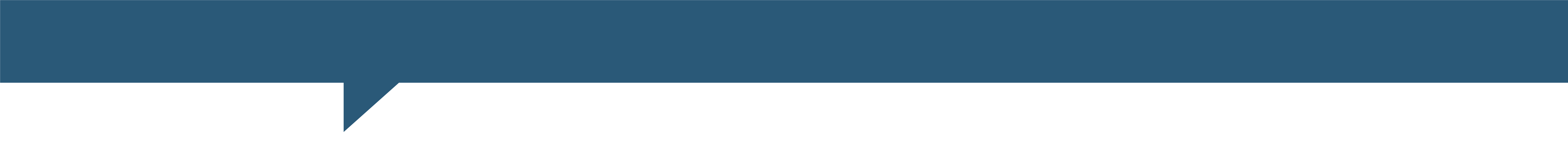 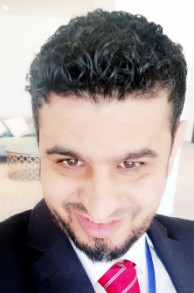 Dr.ALI AHMED ATEEQ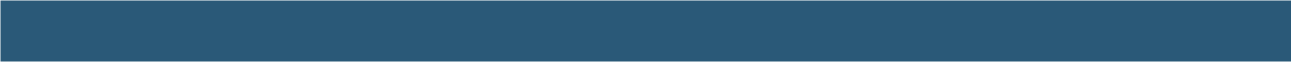 Websites, portfolios, profileshttps://www.researchgate.net/profile/Ali_Ateeq     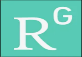 www.linkedin.com/in/dr-ali-ateeq-76285b8b         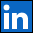 Professional summaryI have a clear, logical mind with a practical approach to problem-solving and a drive to see things through to completion. I have more than five years of experience managing and leading teams across multiple sectors. I am eager to learn, I enjoy overcoming challenges, and I have a genuine interest in academic research and data analysis in many software programs ((SPSS, AMOS, SmartPLS, R programming ).and interested in teaching in universities to make organizations successful.Work historyChairman of the Board of Directors of Bahrain Social and Cultural Forum Society, East Riffa, Bahrain 2022- presentFINANCE DIRECTOR, 01/2015 - 2021Bahrain Social and Cultural Forum Society, East Riffa , BahrainEMPLOYEE, 02/1998 - CurrentBDF Hospital, West Riffa, BahrainEducationUSIM | UNIVERSITI SAINS ISLAM MALAYSIA , 08/2021 DOCTOR OF PHILOSOPHY IN HUMAN RESOURCE MANAGEMENT. : Faculty of Leadership and Management, University science Islam Malaysia, Nilai, Malaysia. Dissertation Titel:THE RELATIONSHIP BETWEEN ISLAMIC WORK ETHICS AND EMPLOYEE PERFORMANCE AMONG MEDICAL STAFF IN THE PUBLIC HEALTH SECTOR IN BAHRAIN: EMPLOYEE COMMITMENT AS MEDIATING VARIABLE.OPEN UNIVERSITY MALAYSIA, 2014 MASTER'S DEGREE : MBA Thesis Title: A STUDY ON THE IMPACT OF EQUAL OPPORTUNITIES INEMPLOYEE'S PERFORMANCE WITH SPECIFIC REFERENCE TO BDFHOSPITAL.OPEN UNIVERSITY MALAYSIA, 2013 EXECUTIVE DIPLOMA IN GENERAL MANAGEMENT AMA INTERNATIONAL UNIVERSITY, BAHRAIN, 2009 BACHELOR OF SCIENCE IN BUSINESS INFORMATICS With HonorsRESEARCH INTERESTSResearch methodologyMedical research and Data analysisHuman Resource Management and Strategic ManagementLeadership and Organization ManagementBusiness AdministrationWork ethicsIslamic work ethicsStatistical Modelling (SPSS – AMOS – SmartPLS-R programming)ADVANCED COURSESMethods and Statistics in Social Sciences ( 5 Courses in this Specialization)Inferential StatisticsMethods and Statistics in Social Science - Final Research ProjectQuantitative MethodsBasic StatisticsQualitative Research MethodsBiostatistics in Public Health  ( 4 Courses in this Specialization)Multiple Regression Analysis in Public HealthSimple Regression Analysis in Public HealthHypothesis Testing in Public HealthSummary Statistics in Public HealthAcademic Writing in English: Writing Specialization ( 5 Courses in this Specialization)Grammar and PunctuationGetting Started with Essay WritingAdvanced WritingIntroduction to Research for Essay WritingProject: Writing a Research PaperHuman Resource Management: HR for People Managers Specialization(5 Courses in this Specialization).Preparing to Manage Human ResourcesRecruiting, Hiring, and Onboarding EmployeesManaging Employee PerformanceManaging Employee CompensationHuman Resources Management Capstone: HR for People Managers Statistical Analysis with R for Public Health (3 Courses in this Specialization).Introduction to Statistics & Data Analysis in Public HealthLinear Regression in R for Public HealthSurvival Analysis in R for Public HealthOthers coursessearch PaperLeading Healthcare Quality and SafetyWrite Professional Emails in EnglishThe professional ResearcherIntroduction to Data Analysis Using ExcelUnderstanding Research MethodsUnderstanding Clinical Research: Behind the StatisticsUnderstanding IELTS course, British councilCertified Islamic banker., General Council for Islamic banks financial instituteSkillsResearch ResponsibilitiesA Reviewer for SAGE  open access publishing (2021) Article Editor on SAGE open access publishing (2022)An Editorial Board Member of the Journal Social Sciences (2022)A Reviewer at conferences: ICOTEN 2021 (the international congress of advanced technology and engineering) (Malaysia) (Reviewing 9 papers)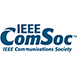 IEEE Communications Society Membership(Membership)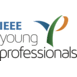                  IEEE Young Professionals(Membership)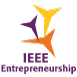 Entrepreneurship Exchange Community, IEEE(Membership)Rizki, M., Wenda, A., Pahlevi, F. D., Umam, M. I. H., Hamzah, M. L., & Sutoyo, S. (2021, July). Comparison of Four Time Series Forecasting Methods for Coal Material Supplies: Case Study of a Power Plant in Indonesia. In 2021 International Congress of Advanced Technology and Engineering (ICOTEN) (pp. 1-5). IEEE.‏Nuar, A. N. A., Abd Rozan, M. Z., & Bahari, M. (2021, July). Computational Thinking Work System Method: A problem-solving method for small and medium enterprises. In 2021 International Congress of Advanced Technology and Engineering (ICOTEN) (pp. 1-8). IEEE.‏Iqbal, M. S., & Rahim, Z. A. (2021, July). COVID-19 Paradigm Shift: Exploring Effects on Entrepreneurial Phase Ventures. In 2021 International Congress of Advanced Technology and Engineering (ICOTEN) (pp. 1-6). IEEEAl-Fahim, N. H., Abdulgafor, R., & Qaid, E. H. (2021, July). Determinants of Banks’ Costumer’s Intention to adopt Internet Banking Services in Yemen: Using the Unified Theory of Acceptance and Use of Technology (UTAUT). In 2021 International Congress of Advanced Technology and Engineering (ICOTEN) (pp. 1-8). IEEE.‏Lestari, F., Rayendra, R., Harasakito, O., & Kurniawan, R. (2021, July). Lean Hospital To Reduce Waste Using Waste Relationship Matrix. In 2021 International Congress of Advanced Technology and Engineering (ICOTEN) (pp. 1-6). IEEE.‏Saif, A., Alashwal, A., Abdullah, Q., Alsamhi, S. H., Ameen, A., & Salh, A. (2021, July). Infrastructure sharing and quality of service for telecommunication companies in Yemen. In 2021 International Congress of Advanced Technology and Engineering (ICOTEN) (pp. 1-6). IEEE.‏TRAINING & WORKSHOPSAcademic Writing in English language.Academic Writing Style for Publication.Advanced Skills in Excel.Skills of using smart applications in distance learning.Basic scientific research tools.Crafting scientific research paper.Endnote reference management software.Mendeley citation manager& academic, social network.Managing peer review.Interactive worksheets using PowerPoint.Preparing for viva-voce thesis/dissertation examination.Project management professional.Scientific communication skills in academic and scientific forums, conferences, seminars and webinars.Scientific research design.Skills of participating in scientific conferences and seminars.Statistical analysis using smart pls3 software.Spss statistics.Statistics in scientific research.How to write a systematic literature review paper for high impact journals.The Basic Researcher's skills and terminologiesStatistics in scientific research between optimal use and misuse.Statistical analysis of questionnaire data that is designed to measure facts in social research.Preparing research proposal & passing proposal defence.Spss and Amos.Research journey.The strategy of an effective job interview.Coaching and mentoring for sustainable growth.Effective presentation skills.Quantitative Research: what, why and howStatistical Analysis in Clinical Research.Python coursePUBLICATIONSAli, A. A. A., Yusoffii, S. H., & Aliiii, K. (2019, July). FUNDAMENTAL OF EQUAL OPPORTUNITIES IN EMPLOYEE'S PERFORMANCE: A CRITICAL REVIEW. In 5th World Conference on Integration of Knowledge (Vol. 29).‏ Ali, A. A. A., Yusoff, S. H., & Kalsom, A. L. İ. (2019). THE RELATIONSHIP BETWEEN EQUAL OPPORTUNITIES AND EMPLOYEE PERFORMANCE: A SPECIAL REFERENCE TO WITH SPECIFIC REFERENCE TO BDF HOSPITAL IN THE KINGDOM OF BAHRAIN. International E-Journal of Advances in Social Sciences, 5(14), 1200-1206.The IMPACT OF ISLAMIC work ETHICS ON EMPLOYEES TASK PERFORMANCE AMONG MEDICAL WORKERS IN THE PUBLIC HEALTH SECTOR IN BAHRAIN: AFFECTIVE COMMITMENT AS MEDIATING VARIABLE ( UNDER REVIEW)Ali, A. A. A. (2022). THE RELATIONSHIP BETWEEN ISLAMIC WORK ETHICS AND EMPLOYEE PERFORMANCE AMONG MEDICAL STAFF IN THE PUBLIC HEALTH SECTOR IN BAHRAIN: EMPLOYEE COMMITMENT AS MEDIATING VARIABLE (Doctoral dissertation, Universiti Sains Islam Malaysia).‏The mediating effect of school culture on the relationship between transformational leadership and teaching performance in Yemeni public schools. International Journal of Educational Management (Accepted)Ahmed Ateeq, Ali (2022), The impact of stress and its influencing factors among dentists during the COVID-19 pandemic in Kingdom of Bahrain, Dryad, Dataset, https://doi.org/10.5061/dryad.1g1jwstzq.CONFERENCES IN BAHRAINParadigm Shift in Higher Education under Covid-19 Pandemic: Experience and Challenges" from 5th July to 6th July 2020 organized by Gulf University - Kingdom of Bahrain.Alternative Sanctions Conference January 2020.Leadership excellence in the era of digital transformation. February 2019.Trainer Meet Trainers 2014 .st Researching writing and publish. 2015.Radiological Medical Mass Cass Casualty Seminar. 2008.Global Entrepreneurship Seminar. 2007.Presentations in International Conferences | MalaysiaConference of Science and Development in Yemen (CSDY) 17-16 Mar 202E-PROCEEDING OF THE 5TH WORLD CONFERENCE ON INTEGRATION OF KNOWLEDGE 2019.INTERNATIONAL CONFERENCE ON RELIGION, CULTURE AND GOVERNANCE IN THE CONTEMPORARY WORLD (ICRCG 2018, 03 October 2018.GLOBAL ENTREPRENEURSHIP COMMUNITY SUMMIT. 2017.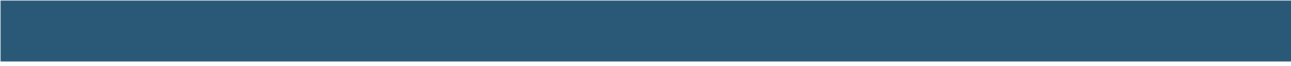 Languages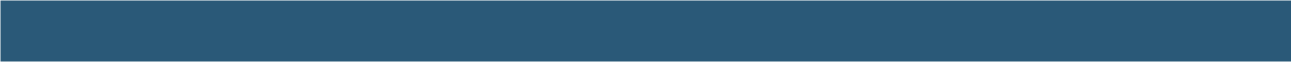 Academic Achievements and Rewards.Awarded the Medal of the Activist Researcher in Organization from ARID Platform for Arab Researchers 2021.MalaysiaREFERENCESPROF.DAWOOD ABDUL MALEK AL-HIDABIAssistant vice president of the International Islamic University (IIUM)for international Affairs. MalaysiaT: 6018-3237926E: dawood@iium.edu.myDR. SOFIA HAYATI YUSOF University Science Islam Malaysia (USIM)T: +6016-2685056E: sofia@usim.edu.myASSOCIATE. PROF. DR. NASER HABTOORA former head of postgraduate student at Lincoln University CollegeAssociate Professor at Jeddah University, Saudi Arabia.T: +60176994872E: nhabtoor@uj.ed.saDr.MOHAMMED SAIED MOHREZ ALZORAIKIA former Postdoctoral Research Fellow at University Tun Hussein Onn Malaysia
(UTHM).Assistant ProfessorGulf University, Kingdom Of BahrainPhone No. 00601137079874Email: alzoraiki88@gmail.comDr Kalsom Ali
Faculty of Leadership and Management,University Science Islam Malaysia (USIM)
Phone Number: +6011-28378058
Email: kalsom@usim.edu.myDr.Ali Abdulrahman Abdulkareem
Commander of the Aviation Medical Center HospitalPhone Number: 973-39639696Dr.Taher Saleh HomeedAssistant Professor, University of BahrainPhone Number: 973-39293889Email: tskhomeed@uob.edu.bh